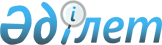 О внесении изменений в постановления Правительства Республики Казахстан от 8 декабря 2004 года N 1289 и от 22 декабря 2004 года N 1354Постановление Правительства Республики Казахстан от 22 октября 2005 года N 1062



      Правительство Республики Казахстан 

ПОСТАНОВЛЯЕТ:





      1. Внести в некоторые решения Правительства Республики Казахстан следующие изменения:




      1) в 
 постановлении 
 Правительства Республики Казахстан от 8 декабря 2004 года N 1289 "О реализации Закона Республики Казахстан "О республиканском бюджете на 2005 год":



      в приложений 1 к указанному постановлению:



      в разделе II "Затраты":



      по администратору 233 "Министерство индустрии и торговли Республики Казахстан":



      в программе 001 "Обеспечение деятельности уполномоченного органа в области индустрии и торговли":



      в подпрограмме 001 "Аппарат центрального органа" цифры "1272105" заменить цифрами "1284105";



      в подпрограмме 017 "Обеспечение функционирования информационных систем и информационно-техническое обеспечение государственных органов" цифры "71418" заменить цифрами "68418";



      в подпрограмме 101 "вступление Казахстана во Всемирную торговую организацию" цифры "55978" заменить цифрами "46978";




      2) в 
 постановлении 
 Правительства Республики Казахстан от 22 декабря 2004 года N 1354 "Об утверждении паспортов республиканских бюджетных программ на 2005 год":



      в 
 приложении 316 
 к указанному постановлению:



      в пункте 6 "План мероприятий по реализации бюджетной программы":



      подпункт 4) абзаца девятого графы 5 строки, порядковый номер 2, изложить в следующей редакции:



      "4) проведение комплекса мероприятий, посвященных итогам реализации Стратегии индустриально-инновационного развития Республики Казахстан.";



      в графе 5 строки, порядковый номер 6, цифры "137" и "5" заменить соответственно цифрами "183" и "12".




      2. Настоящее постановление вводится в действие со дня подписания.

      

Премьер-Министр




      Республики Казахстан


					© 2012. РГП на ПХВ «Институт законодательства и правовой информации Республики Казахстан» Министерства юстиции Республики Казахстан
				